Vyhodnocovacia správa     šk. rok 2014/2015      Základná škola J. C. HronskéhoŠkolská 10, 963 01 Krupina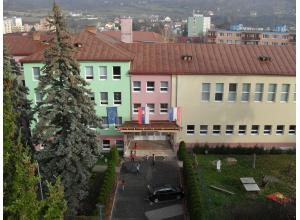 Telefón: 045/5519097, 045/5519098,               0918370664, 0918370663Fax: 0455519097Internetová a elektronická adresa školy:www.zsskolska.edu.skzsskolska@zsskolska.edu.skZriaďovateľ školy:Mesto Krupina, Svätotrojičné nám. č. 4/4, 963 01 Krupina, IČO: 320056Súčasťou školy je Školská jedáleň s kuchyňou a Školský klub detíVedenie školy:Mgr. Július Gálik – riaditeľ školyMgr. Miroslava Šimová – zástupca riaditeľa pre I. stupeňMgr. Oľga Búryová – zástupca riaditeľa pre II. stupeň         Mária Zaťkovová – vedúca kuchyne         Adela Krajčová – tajomníčka         Danka Roseváková – ekonómka         Anna Dadová – mzdová referentkaRada školy:         Pedagogickí zamestnanci: PaedDr. Zuzana Matušovicová                                                   Mgr. Jana Kudláčová         Ostatní zamestnanci: Danka Roseváková – ekonómka         Zástupcovia rodičov:         Andrea Dedoková                                                    Adriana Hanusková                                     PaedDr. Dagmar Šáliová                                             Ing. Slavomír Petrenec         Zástupcovia zriaďovateľa:  Mgr. Ján Hambacher                                                     Ing. Albert Macko                                                     Ing. Adriana Žabková                                                      Ing. Jaroslav BellákVýbor ZRŠ:                    Predseda:                 Andrea Dedoková                    Hospodár:               Katarína Balková                    Členovia:         Ing. Andrea Macošková                                                     Eva Ondrisková                                             Ing. Katarína Repková			          Ing. Zuzana TroiakováPočet žiakov:  503    Počet dievčat: 261    Počet chlapcov: 242Počet integrovaných žiakov: 23Počet žiakov v ŠKD: 130 Počet zapísaných žiakov do 1. ročníka:Na zápise sa do 1. ročníka zapísalo 48 detí, z toho 22 dievčat. O odklad požiadalo 5 rodičov žiakov. Počas prázdnin sa do Krupiny prisťahovala 1 žiačka. Dve žiačky budú opakovať ročník. Do 1. ročníka teda nastúpilo 46 žiakov, z toho 29 dievčat a 21 chlapcov.2 žiaci budú navštevovať školu v zahraničí.Údaje o počte prijatých žiakov do prvého ročníka strednej školy:Na stredné školy a odborné učilištia odišlo 58 žiakov – 57 deviatakov a 1 ôsmačka.Školy, na ktoré si dali žiaci zápisný lístok:SOŠ masmediálnych a informačných štúdií Bratislava	- 1SOŠ letecko-technická Trenčín				- 1Gymnázium Šahy						- 3Pedagogická a sociálna akadémia Levice			- 1Gymnázium A. Sládkoviča Banská Bystrica			- 1Gymnázium J. G. Tajovského Banská Bystrica		- 1Gymnázium športové Banská Bystrica			- 1Gymnázium A. Kmeťa Banská Štiavnica			- 1Gymnázium A. Sládkoviča Krupina				- 2Gymnázium Ľ. Štúra Zvolen					- 3SZŠ Banská Bystrica						- 2SZŠ Zvolen							- 2Konzervatórium Banská Bystrica				- 3Súkromná SUŠ Zvolen					- 1SOŠ služieb a lesníctva Banská Štiavnica			- 1SOŠ drevárska Zvolen					- 4Spojená SŠ-SOŠ stavebná Banská Bystrica			- 2Spojená SŠ-SPŠ stavebná Banská Bystrica			- 4SPŠ J. Murgaša Banská Bystrica				- 7SPŠ S. Mikovíniho Banská Štiavnica			- 4SOŠ obchodu a služieb Krupina				- 2SOŠ obchodu, služieb a podnikania Zvolen			- 5Technická akadémia Zvolen					- 4Obchodná akadémia Banská Bystrica			- 1SOŠ obchodu a služieb Banská Štiavnica			- 1Údaje o výsledkoch hodnotenia a klasifikácie:Vysvetlenia k tabuľkám:Znížené známky zo správania:V 5. ročníku mali dvaja žiaci znížené známky zo správania 3. stupňa za neospravedlnené hodiny, záškoláctvo a časté vyrušovanie na vyučovaní, v 7. ročníku mal jeden žiak zníženú známku 2. stupňa za krádež, šikanovanie spolužiačky a učiteľov a traja žiaci 9. ročníka mali znížené známky 2. stupňa za porušovanie školského poriadku, neospravedlnené hodiny, neskoré príchody na vyučovanie a používanie mobilu na vyučovacích hodinách.V škole prospelo s vyznamenaním 295 žiakov, prospelo veľmi dobre 102 žiakov, prospelo 93 žiakov. 3 žiaci, ktorí chodia do školy v zahraničí neboli hodnotení, pretože nepožiadali o komisionálnu skúšku. Dve žiačky 1. ročníka a 1 žiak ôsmeho ročníka opakujú ročník.Okrem znížených známok zo správania riaditeľ školy udelil pokarhanie 5 žiakom. Riaditeľskú pochvalu dostalo 128 žiakov a 2 triedne kolektívy.Riaditeľ školy udelil aj pochvalný list žiakom, ktorí v školskom roku nevymeškali ani jednu vyučovaciu hodinu. Bolo to 10 žiakov. Okrem toho traja žiaci boli ocenení Cenou riaditeľa školy – za umelecké súťaže – Silvia Sýkorová, za športové súťaže – Mária Kohútová, za vedomostné olympiády – Júlia Frčková.Priemerný prospech v jednotlivých predmetoch:Celoslovenské testovanie žiakov 9. ročníka ZŠ – Testovanie 9-2015Testovania sa zúčastnilo 57 žiakov.Údaje o počte zamestnancov:V škole pracovalo 57 všetkých zamestnancov. Z toho bolo 37 pedagogických na plný úväzok, 3 pracovali na čiastočný pracovný úväzok. V škole pracovalo 5 kvalifikovaných vychovávateliek na plný úväzok  a 2 asistentky učiteľa pre integrovaných žiakov. 1 vyučujúca mala čiastočný úväzok ako špeciálny pedagóg. Nepedagogických zamestnancov bolo 15.Všetci pedagogickí pracovníci mali možnosť ďalšieho vzdelávania. Vzdelávanie absolvovali:Mgr. Reháková, PaedDr. Bartošová E., Mgr. Krejčíová, RNDr. Slobodová, Mgr. Búryová – predatestačné štúdium pred 2. kvalifikačnou skúškouMgr. Bartošová J., Mgr. Stankovičová, Mgr. Gregáňová, Mgr. Škreková, Mgr. Kilik, Mgr. Sviatková, Mgr. Augustínová – predatestačné štúdium pred 1. kvalifikačnou                                                                skúškouMgr. Bartošová J., Mgr. Stankovičová, Mgr. Gregáňová, PaedDr. Matušovicová, Mgr. Augustínová, Mgr. Krejčíová – inovačné - NP – zvýšenie kvalifikácie učiteľov TV a ŠVBc. Gecelovská –  kvalifikačné - UKF Nitra – externé štúdium Mgr.Mgr. Púčeková – kvalifikačné - príprava na štátnu jazykovú skúšku z ANJPodľa ponúk sme sa zúčastňovali príležitostných školení a seminárov k jednotlivým predmetom, hlavne k predmetu anglický jazyk.Vzdelávali sme sa aj štúdiom pedagogických časopisov, ktoré odoberáme. Odbornosť vyučovania                                           I. stupeň                          II. stupeň                            SpoluOdborne odučené hodiny spolu: 642 = 89 %Neodborne odučené hodiny spolu: 78 = 11 %Údaje o aktivitách a prezentácii školy na verejnosti:Školské a mimoškolské aktivity – kultúrne, výtvarné, literárne, spoločenskéPoézia a próza – školské kolo:Poézia 1.kat.: - 1.m. – Matúš Troiak (1. A)               2.m. – Martin Furhoffer (2. B)               3.m. – Barbora Melichová (2. A)2.kat.: - 1.m. – Lea Beniačová (5. C)               2.m. – Sarah Šáliová (5. B)               3.m. – Patrícia Pálková (5. B)3.kat.: - 1.m. – Miroslav Ištván (8. B)               2.m. – Nina Macošková (9. C)               3.m. – Júlia Frčková (9. B)Próza1.kat.: – 1.m. – Sylvia Kopčeková (3. A)              2.m. – Ema Cibuľová (3. A)               3.m. – Laura Lucinová (3. B)2.kat.: – 1.m. – Adriana Habrúnová (5. C)               2.m. – Lenka Spodniaková (4. C)               3.m. – Marcela Laurincová (6. A)3.kat.: - 1.m. – Cecília Miškovová (8. B)              2.m. – Silvia Sýkorová (9. C)	  3.m. – Júlia Frčková (9. B)Poézia a próza – obvod:Poézia – 1.m. – Miroslav Ištván (8. B)               4.m. – Lea Beniačová (5. C)Próza – 1.m. – Cecília Miškovová (8. B)             1.m. – Adriana Habrúnová (5. C)Rétorika – šk. kolo I.kat.: 1.m. – Radoslava Vrbová (5. B), 2.m. – Adriana Habrúnová (5. C), 3.m. – Andrej                       Kočiš (4. C)II.kat.: 1.m. – Júlia Frčková (9.B), 2.m. – Miroslav Ištván (8.B), 3.m. – Viktória Homolová                       (7. C), Dominika Frčková (9. A)Pochvalu získali: Alžbeta Tomašovicová, Andreas Daniel (7. C)Rétorika – obvod:I.kat. – 1.m. – Adriana Habrúnová (5. C)„Kováčova Bystrica“ – literárna súťaž – vlastná tvorba:1.miesto – Viktória Homolová (7. C)Recitácia anglickej poézie – školské kolo:1.m. – Lucia Laurincová (9. C)2.m. – Jozefína Vicianová (9. C)3.m. – Viktória Veróniová a Aneta Žiaková (9. C)Osobitná cena: Emma Vozárová (7. C)Cena publika: 1.m. – Jozefína Vicianová (9. C)                        2.m. – Júlia Frčková (9. B)		3.m. – Mária Kohútová (9. C)Recitácia ruskej poézie – školské kolo:1.m. – Miroslav Ištván (8. B)2.m. – Jozefína Vicianová (9. C)3.m. – Cecília Miškovová, Peter Očovský, Barbora Slúková (8. B)Recitácia nemeckej poézie:1.m. – Lujza Beniačová (9. C)2.m. – Lucia Laurincová (9. C)3.m. – Radka Richvalská, Jozef Marko (9. B)Recitácia francúzskej poézie:1.m. – Júlia Frčková (9. B)2.m. – Jakub Ištván (7. C)3.m. – Adriana Fojtíková (7. C)Celkový víťaz v prednese cudzojazyčnej poézie – Miroslav Ištván (8. B)Výtvarná súťaž „Jesenná rozprávka“ – obvod:I. Kategória – Kresba a maľbaJednotlivci1.m. – Veronika Kružliaková (6. A) – „Jesenný strom“2.m. – Igor Vištiak (2. A) – „Jesenný strom“, Šimon Uhrík (2. B) – „Vták“Špeciálna cena:Patrícia Pálková (5. B) – „Modrý kvet“, Ebru Kreci (4. C) – „Jesenný strom“Kolektívy1.m. – 7.C – „Jesenný strom“ /Fixka/2.m. – 5.A – „Kytica“ /Zátišie v ráme/II. Tekvice a jesenné plody /3D/	1.m. – ŠKD – „Stromy“ /materiál: lístie, papier, gaštany, jadrá/.Výtvarná súťaž „Vianočný stromček“ – org. Reifaissen banka – 2.miesto (3. B)Spievanky pod Vartovkou – šk.kolo:I.kat. – 1.m. – Petra Piatrová (3. B), 2.m. – Tatiana Bučíková (2. A), 3.m. – Barbora              Melichová (2. A)II.kat. – 1.m. – Sofia Povalačová (4. C), 2.m. – Tatiana Sýkorová (5. C), 3.m. – Tamara               Dadová (5. A)III.kat. – 1.m. – Silvia Sýkorová (9. C) Slávik Slovenska – obvodné kolo:1.m. – Petra Piatrová (3. B) – postup do krajského kola 1.m. – Sofia Povalačová (4. C) – postup do krajského kola2.m. – Silvia Sýkorová (9. C) – postup do krajského kolaVedomostná súťaž „Hnúšťanský akord“ (súťaž ZUŠ) – účasť našich žiakov:krajské kolo:A kategória – 3.m. – Laura Pavlendová, Ema JarábekováB kategória – 1.m. – Adriana Fojtíková, Alžbeta FuniakováA a B kategória – celoslovenské kolo – 1.miesto.„Najlepší čitateľ Mestskej knižnice“- ocenenie primátorom mesta:1.m. – Michaela Poljovková (2. B)		2.m. – Adam Korčok (3. A)			3.m. – Veronika Šípková (9. C)Športové akcieVybíjaná 3. a 4.roč. – 1.miesto obvod (Rebeka Drottnerová, Emma Lendvayová, Daniela Parillová, Sára Bradáčová, Karolína Illéšová, Ema Hajdúchová, Ebru Kreci, Kristína Vicianová, Michaela Jombíková, Lenka Spodniaková, Ema Šimková, Martina Didiová)Pripravovala: Mgr. Jana BartošováMcDonald´s Cup – 3.-4.roč. – 2.miesto obvod (Michal Dedok, Matej Dendiš, Milan Dunko, Michal Faltáni, Michal Gregáň, Adrián Gyerpál, Karolína Illéšová, Milan Kohút, Patrik Kováč, Viktor Plózer)Coca-Cola Cup – futbal žiakov – účasť v prvom kole: (Timotej Gálus, Andrej Mistrík, Jakub Ruman, Erik Dado, Šimon Záchenský, Patrik Jombík, Dušan Remiar, Branislav Čižmár, Tomáš Strelec, Martin Machovič, Lukáš Gasidlo, Martin Kováč, Mirko Kralj, Šimon Štímel, Marek Kriško)Horehronské hry v atletike:Mária Kohútová – beh na 300 m – 1. miesto, Šimon Štímel – beh na 60 m – 3. miesto, Erik Dado, Šimon Štímel, Roman Ruman, Matúš Ruman – štafeta 4x60 m – 2. miesto Basketbal žiačok – okres – 4. miesto: (Oľga Baculíková, Diana Dadová, Kristína Golianová, Zuzana Grnáčová, Mária Kohútová, Dominika Machovičová, Nikola Majerová, Jana Poliaková, Veronika Remiarová, Beáta Stankovičová, Dominika Strelcová, Silvia Sýkorová)Basketbal žiakov – okres – 3. miesto: (Branislav Čižmár, Timotej Gálus, Lukáš Gasidlo, Patrik Jombík, Krištof Paulíny, Karol Stankovič, Tomáš Strelec, Adam Šouc, Šimon Záchenský)Stolný tenis žiakov – okres – 2. miesto: (Tomáš Bašta, Peter Očovský, Krištof Paulíny, Msarek Polónyi)Vybíjaná žiačok – okres – 3. miesto: (Viktória Balková, Mária Balogová, Adriana Fojtíková, Timea Hašková, Emma Hrašková, Andrea Jandzíková, Anna Kohútová, Lucia Mistríková, Natália Pálková, Laura Pavlendová, Martina Schneiderová, Alžbeta Tomašovicová)Minibasketbal žiakov – okres – 1. miesto: (Andreas Daniel, Mirko Kralj, Šimon Štímel, Jakub Ištván, Matúš Melich, Samuel Bojtoš, Patrik Bukovčan, Jaroslav Povaľač, Matúš Ruman, Samuel Bariak)Minibasketbal žiačok – okres – 2. miesto: (Martina Schneiderová, Emma Vozárová, Adriana Fojtíková, Bijanka Švikovičová, Viktória Balková, Romana Jarábeková, Adela Chovanová, Anna Kohútová, Nikola Furhofferová, Petra Ráchel Brhlíková)Volejbal žiačok – okres – 2. miesto: (Viktória Balková, Lucia Kikinderová, Anna Kohútová, Mária Kohútová, Dominika Machovičová, Nikola Majerová, Nikoleta Odalošová, Veronika Remiarová, Silvia Sýkorová)Volejbal žiakov – okres – 3. miesto: (Branislav Čižmár, Lukáš Gasidlo, Milan Marcel Klimko, Krištof Paulíny, Erik Pleva, Karol Stankovič, Adam Šouc, Šimon Záchenský)Florbal starších žiačok – okres – 2. miesto: (Oľga Baculíková, Viktória Balková, Diana Dadová, Dominika Machovičová, Nikola Majerová, Nikoleta Odalošová, Diana Podlesná, Jana Poliaková, Beáta Stankovičová, Silvia Sýkorová)Florbal starších žiakov – okres – 4. miesto: (Branislav Čižmár, Márius Daniel, Timotej Gálus, Lukáš Gasidlo, Marek Golian, Patrik Jombík, Martin Machovič, Patrik Pántik, Jakub Ruman, Mário Sivák, Karol Stankovič, Martin Uhrík, Šimon Záchenský)Florbal mladší žiaci – okres – 3. miesto: (Jakub Ištván, Patrik Bukovčan, Andreas Daniel, Mirko Kralj, Matúš Ruman, Šimon Štímel, Matúš Melich, Andrej Baťo, Samuel Bariak, Anton Neurath, Marek Polónyi, Martin Veróny)Minifutbal starších žiakov – okres – 6. miesto: (Branislav Čižmár, Timotej Gálus, Lukáš Gasidlo, Patrik Jombík, Martin Machovič, Andrej Mistrík, Dušan Remiar, Jakub Ruman, Tomáš Strelec, Šimon Záchenský)Minifutbal starších žiačok – okres – 4. miesto: (Oľga Baculíková, Barbora Cesnaková, Diana Dadová, Kristína Golianová, Slávka Melichová, Jana Poliaková, Barbora Slúková, Beáta Stankovičová, Dominika Strelcová, Jozefína Vicianová)Minifutbal mladších žiakov – okres – 3. miesto: (Samuel Bariak, Jakub Cesnak, Andreas Daniel, Michal Dedok, Filip Holinda, Mirko Kralj, Jozef Krilek, Matúš Melich, Andrej Repický, Matúš Ruman, Šimon Štímel, Lukáš Ungvarský)Midivolejbal žiačok – okres – 1. miesto, kraj – 4. miesto: (Mária Kohútová, Veronika Remiarová, Anna Kohútová, Nikola Majerová, Silvia Sýkorová, Nikoleta Odalošová)Minivolejbal žiačok – okres – 1. miesto, kraj – 3. miesto, MSR – 6. miesto: (Anna Kohútová, Lucia Mistríková, Viktória Balková, Lucia Kikinderová, Adela Chovanová, Emma Hrašková, Mária Balogová)Atletika – súťaž družstiev: žiaci – okres – 2. miesto, žiačky – okres – 3. miesto.Atletika – jednotlivci: okres – 1. miesto: Lukáš Žitniak (skok do výšky), Martin Machovič (skok do diaľky, beh na 60 m), Martin Machovič, Šimon Štímel, Tomáš Strelec, Karol Stankovič (štafeta 4x60m)2. miesto: Radana Zimányová (skok do výšky), Emma Vozárová (beh na 60 m), Mária Kohútová (beh na 300 m), Jana Poliaková, Emma Vozárová, Mária Kohútová, Radana Zimányová (štafeta 4x60 m)3. miesto: Šimon Štímel (beh na 60 m, skok do diaľky), Karol Stankovič (beh na 300 m)Šachový turnaj – šk.kolo:1.m. – Adrián Gyerpál, 2.m. – Adrián Gonda, 3.m. – Sebastián Fojtík, 4.m. – Peter Ištván, 5.m. – Výboch, 6.m. – Michal Faltáni, 7.m. – Andrej Kočiš, 8.m. – Kováč, 9.m. – Milan Dunko.1.m. – Leontína FojtíkováMajstrovstvá okresu v šachu:2.m. – Adrián GyerpálMOaR ZS a OG Banská Bystrica a GPX:4.m. – Adrián Gyerpál15.m. – Adrián Gonda30.m. – Michal FaltániMajstrovstvá kraja v šachu – konečné poradie po 7.kolách:4.m. – Adrián Gyerpál (4. A)11.m. – Adrián Gonda (8. A)21.m. – Peter Ištván (5. C)Vianočný šachový turnaj:Chlapci: 1.miesto – Adrián Gyerpál	   2.miesto – Adrián Gonda	   3.miesto – Michal FaltániDievčatá: 1.miesto – Leontína Fojtíková	     2.miesto – Patrícia Pálková	     3.miesto – Karolína IlléšováVeľkonočný šachový turnaj:Dievčatá: 1.miesto – Leontína Fojtíková	     3.miesto – Patrícia PálkováChlapci: 1.miesto – Adrián Gyerpál	   2.miesto – Adrián GondaKoncoročný šachový turnaj:1.miesto – Adrián Gonda (8. A)2.miesto – Filip Stankovič (6. B)3.miesto – Sebastián Fojtík4.miesto – Adrián Gyerpál (4. A)5.miesto – Michal Faltáni (4. B)6.miesto – Lea Fojtíková (4. A)7.miesto – Milan Dunko (4. C)Lyžiarsky kurz – 7. a 8.ročníkOlympiády a vzdelávacie akcie, besedy:Olympiáda zo SJL – školské kolo:1.m. – Júlia Frčková (9. B), 2.m. – Miroslav Ištván (8. B), 3.m. – Marek Golian (9. B), 4.m. – Milan Klimko (9. B), 5.m. – Lujza Beniačová, Lucia Laurincová, Jozefína Vicianová (9. C) Olympiáda zo SJL – okres: 2.miesto – Júlia Frčková (9. B) Olympiáda z AJ – školské kolo:7.roč. – 1.m. – Alexandra Pechovská (7. C),              2.m. – Martin Gonda (7. C),              3.m. – Matúš Pántik (7. C).	 4.-5.m. – Frederika Habrúnová (7. C), Roman Strehár (7. C).9.roč. – 1.m. – Lucia Laurincová (9. C),              2.m. – Lujza Beniačová (9. C),             3.m. – Marek Golian (9. B).	 4.-5.m. – Karin Bartošová (9. C), Milan Klimko (9. B).Olympiáda z AJ – obvod: kat. 1A – 2.m. – Alexandra Pechovská (7.C)kat. 1B – 4.m. – Lucia Laurincová (9.C)Olympiáda z AJ – kraj:Emma Vozárová – 5.miestoOlympiáda NJ – školské kolo:Kategória 1A – 1.miesto – Martin Gonda (7. C)		  2.miesto – Matúš Pántik (7. C)		  3.miesto – Roman Strehár (7. C)Kategória 1B – 1.miesto – Lucia Laurincová (9. C)		  2.miesto – Veronika Šípková (9. C)		  3.miesto – Lujza Beniačová (9. C)Olympiáda NJ – okresné kolo:Kategória 1A – 1.miesto – Martin Gonda (7.C)Kategória 1B – 2.miesto – Lucia Laurincová (9.C)Olympiáda NJ – krajské kolo:7.miesto – Martin Gonda (7. C)Olympiáda RJ – kraj: Miroslav Ištván – 8. B Olympiáda FJ – krajské kolo:Mathias Jouvenat – 1.miestoJúlia Frčková – 6.miestoOlympiáda FJ – celoslovenské kolo:3.m. – Mathias JouvenatDejepisná olympiáda – školské kolo:Účasť - 44 žiakov 6.ročník – 1.m. – Viktor Ďurček (6. B), 2.m. – Alžbeta Uhríková (6. B), 3.m. – Matej Svoreň (6. B) a Mária Balogová (6. A)7.ročník – 1.m. – Matúš Pántik (7. C), 2.m. – Roman Strehár (7. C), 3.m. – Štefan Ondriska (7. B) 8.ročník – 1.m. – Natália Gálová (8. B), 2.m. – Patrik Pántik (8.B), 3.m. – Cecília Miškovová (8.B)9.ročník – 1.m. – Ján Marko (9. B), 2.m. – Marek Golian (9. B), 3.m. – Júlia Frčková (9. B)Dejepisná olympiáda – obvod:Kat.F – 1.m. – Viktor Ďurček (6. B)Kat.E – 1.m. – Matúš Pántik (7. C)Kat.C – 3.m. – Marek Golian (9. B)Dejepisná olympiáda – kraj:3.m. – Matúš Pántik (7. C)Biologická olympiáda – obvod:Kat.E Botanika – 4.m. – Roman Strehár (7. C)Kat.E Zoológia – 3.m. – Matúš Pántik (7. C)Geografická olympiáda – okres:1.m. – Matúš Pántik (7. C)2.m. – dRoman Strehár (7. C)Geografická olympiáda – kraj:Matúš Pántik – 6.miesto Roman Strehár – 16.miesto Biblická olympiáda – dekanátne (okresné) kolo:1.m. – Matúš Pántik (7. C), Andreas Daniel (7. C), Beáta Stankovičová (8. A)Diplom za účasť v okresnom kole vo vedomostnej súťaži „OSLOBODENIE“ – Júlia Frčková, Ján Marko, Marek Golian.MO – obvod: kat.Z5 – 1.m. – Erick Vozár (5.C)              3.m. – Adriana Habrúnová (5.C)              školu reprezentovali aj Sophie Jouvenat, Viktória Nižnanská (5.B), Sebastián Fojtík,               Peter Ištván (5.C)kat.Z9 – školu reprezentovala Veronika Šípková (9.C).MO – obvod:Kat.Z7 – 1.m. – Jakub Ištván, 2.m. – Dávid KrátkyKat.Z8 – neboli úspešní riešitelia, školu reprezentovali Jakub Pálka – 1. – 3.m. a Adrián Gonda – 5. – 6.m.Kat.Z9 – školu reprezentovala Veronika ŠípkováPytagoriáda – školské kolo:3.roč. – 1.m. – Jakub Bellák, 2.m. – Elias Robert Mandinec, 3.m. – Roderick Ján Macko4.roč. – 1.m. – Bruno Oravec, 2.m. – Kristína Vicianová, 3.m. – Mária Repková.Úspešní riešitelia: Andrej Kočiš, Marko Kmeť, Martin Balko, Adrián Gyerpál.5.roč. – 1.m. – Erick Vozár, 2.-3.m. – Martin Bartík, Patrik Mikula.6.roč. – 1.-2.m. – Petra Brhlíková, Dominik Matej, 3.m. – Anton Neurath.7.roč. – 1.m. – Roman Strehár, 2. – Adriána Fojtíková, 3.m. – Alexandra Pechovská, Dávid Krátky.8.roč. – 1.m. – Samuel Augustín, 2.-3.m. – Adrián Gonda, Jakub Pálka.Pytagoriáda – obvod:P4 – 4.m. – Adrián Gyerpál, 5.m. – Bruno Oravec, 7.m. – Kristína VicianováP5 – 3.m. – Erick VozárP7 – 1.m. – Adriana Fojtíková, 3.m. – Roman StrehárŠkolu reprezentovali aj žiaci:3.roč. – Jakub Bellák, Róbert Elias Mandinec, Roderick Ján Macko4.roč. – Mária Repková, Andrej Kočiš, Martin Balko5.roč. – Martin Bartík6.roč. – Petra Brhlíková, Dominik Matej7.roč. – Alexandra Pechovská, Dávid Krátky8.roč. – Samuel AugustínTechnický talent 2014 – Zvolen – Ján Marko, Erik Pleva, Milan Klimko, Miroslav Výboch, Martin Záchenský.Súťaž družstiev: 1.miestoCenu najlepší jednotlivec získal Milan Klimko. KLOKAN – medzinárodná matematická súťaž – zapojilo sa 55 žiakov. Najúspešnejší žiaci: 1.ročník: Karin Daxnerová2.ročník: Barbora Melichová, Matúš Posádka, Ema Mlynárová4.ročník: Bruno Oravec, Adrián Gyerpál, Marko Kmeť, Šimon Troiak, Lea Kuzmová5.ročník: Erick Vozár7.ročník: Dávid Krátky, Jakub Ištván, Matúš Pántik8.ročník: Adrián GondaKristína Vicianová (4.C) je najúspešnejšia riešiteľka na našej škole.Maksík – matematický korešpondenčný seminárZúčastnili sa: Ema Mlynárová, Ján Chrenko, Matúš Posádka, Simona Machovičová, Tatiana Bučíková, Lenka Krnáčiková, Martin Poljovka, Alex Odaloš, Alexandra Šimková, Jakub Bellák, Petra Ambrošová, Roderick Ján Macko, Linda Kulichová, Veronika Baťová, Adrián Gyerpál, Bruno Oravec, Karolína Kováčová, Simona Šimková, Damián Krátky, Ján Hrnčiar, Lea Kuzmová, Martin Balko.Najlepšie výsledky dosiahli: Matúš Posádka (1. – 210.miesto), Simona Šimková, Petra Ambrošová a Ján Chrenko.MAKS – korešpodenčná matematická súťaž:Najúspešnejší riešitelia boli:5.roč. – Andrej Liptay (5. B)7.roč. – Radoslava Svoreňová, Jakub Ištván, Dávid Krátky, Matúš Pántik (7. C)Do súťaže sa zapojili aj Roman Ruman (7. A), Adrián Gonda, Jakub Pálka (8. A), Nikoleta Odalošová, Miroslav Ištván (8. B), Diana Dadová (9. B).Všetkovedko – celoslovenská súťaž pre žiakov 1.stupňa – účasť 22 žiakov (Tatiana Bučíková (2. A), Ema Mlynárová (2. A), Michaela Poljovková (2. B), Samuel Viktor (2. B), Martin Furhoffer (2. B), Lenka Krnáčiková (2. B), Sylvia Kopčeková (3. A), Adam Korčok (3. A), Annamária Packová (3.B), Nikolas Kacian (4. A), Adrian Gyerpál (4. A), Bruno Oravec (4.A), Mária Repková (4.A), Šimon Troiak (4.A), Karolína Kováčová (4. A), Martin Balko (4. B), Ema Balková (4. B), Lea Kuzmová (4. B), Roman Balta (4. B), Daniela Parillová (4. B), Tomáš Parilla (4.C), Andrej Kočiš (4. C).„Vianočná Viedeň“ – test:Na 100% urobili žiaci zo 7. C triedy – Romana Jarábeková, Natália Spodniaková, Radoslava Svoreňová, Martina Schneiderová, Roman Strehár.Súťaž mladých záchranárov CO ZŠ – okresy Zvolen, Detva, Krupina:4.miesto – Bjanka Švikovičová, Adela Chovanová, Andreas Daniel, Jakub IštvánPartizánska vatra na Švábe – branná súťaž k SNP – 3.miesto – 9.ročníkRegionálna súťaž Mladých zdravotníkov:I.st. – 4.m. – Bianka Golianová, Lívia Králiková, Natália Pálková, Radoslava Dendišová, Jakub Marko.II.st. - 7.m. – Dominika Balková, Zuzana Krátka, Daniel Krátky, Ján Marko, Jozef Marko.Akcie organizované v spolupráci s CVČ:Tvorivé dielne v CVČ Deň ZemeDeň detí Európsky týždeň v boji proti drogám – besedy, prednášky a inéVšetky okresné súťažeSpolupráca s MŠ:Detská olympiáda – škôlkári so školákmiDeň detí – súťažné dopoludnie pripravili žiaci 8.ročníkaMalé divadielka pre škôlkárov – pripravil 2.ročníkDeň otvorených dverí pre predškolákovDeň zdravia – Evička nám ochorela – pre deti z MŠ pripravili žiaci zdravotníckeho krúžku a žiaci 8.roč. s pani učiteľkami Heclovou a PavlíkovouÚčasť na súťaži v prednese poézie a prózy v MŠÚčasť na ZRŠ v MŠDeň Zeme a Deň Slnka – hry a súťaže pre deti z MŠ – pripravil 8. ročníkNávšteva škôlkárov v škole a opačneSpoločné MZ po zápise do prvého ročníka – ZŠ, MŠ, CPPPaPNávšteva v MŠ – výstavka ovocia a zeleninyVyučovacie hodiny odučené netradične :Svetový deň pozdravov – písanie listov osobnostiam, spolužiakom v zahraničí, oslovovanie občanov Krupiny v meste...Čitateľský maratón - Deň  J. C. Hronského v škole Literárna čajovňa 1.stupeň – prehliadka malých divadelných foriem:1.ročník – „Pod hríbikom“2. A – „Little Rabbit“3. A – „Moderná Popoluška“4. A – „Ponožkovci“4. C – „Pytačky“Literárna čajovňa 2.stupeň – prezentácia prác žiakov z jednotlivých predmetovBeseda s Emmou Vozárovou o živote v Británii – 2.roč.Beseda s Mathiasom Jouvenat o živote vo Švajčiarsku – 2.roč.Beseda s p. Fredom Bellmonom z Liverpoolu o živote v Británii – druhý stupeňPrezentácia monolingválnych slovníkov vydavateľstva Oxford University Press s Mgr. Martinom Škarbom z Banskej Bystrice – 2.stupeňHodiny s piesňami Beatles – 7.ročník – Osobnosti BritánieOchutnávka francúzskych špecialít – 7.roč.Ochutnávka zmrzliny (Ovocie a nakupovanie) - NEJVianočné tvorivé dielne – dopoludnia výroba vianočných ozdôb, popoludní burzaDeň otvorených dverí pre budúcich prvákov a ich rodičov – expresný vláčik JU-CHA-CHAZápis žiakov do 1. ročníka Srdce plné zdravia – model srdca a zdravá výživaNetradičná hodina prírodovedy na Deň vody – 1. a 2.ročníkVýstava na tému gaštan jedlý – prezentácia liečivých účinkov, recepty...Prezentácia záchranných zložiek – záchranári, hasiči, polícia a červený kríž na školskom dvoreVychádzka k Tureckým studniam – 3.a 4.roč. - vlastivedaDeň Zeme – spoznávanie prírodných zaujímavostí v spolupráci s CVČ.Sviatok Šlabikára (vystúpenie pre rodičov) – I. A, B, CCeloslovenské testovanie MONITORBeseda s okresnou prokurátorkou – OBV – 8.roč.Spolupráca prváci a deviataci – valentínske darčeky, sviatok šlabikára,...Múzeum ABS – návštevy výstav aj stálej expozícieDivadelné predstavenia a výchovné koncerty  Stierankov memoriál – volejbal zamestnancov školyDeň dobrovoľníctva – pomoc starších žiakov v Domovoch dôchodcovÚčelové a turistické cvičeniaDeň pozdravov – zdravenie ľudí v meste, na úradoch, písanie pozdravov kamarátom, pánovi prezidentovi, britskej kráľovnejVychádzky – historické pamiatky v mesteBesiedky pri príležitosti Vianoc a na záver školského rokaBurza škôl – 9. ročníkKultúrno-spoločenské akcie s tancom a zábavnými súťažami – tanečná a Venček, karneval, diskotéky „Živý Betlehem“ – žiaci biblického krúžku pod vedením Ing., Mgr. BalážovejVyhodnocovacia slávnostná schôdza v Dudinciach spojená s ozdravovacími akciami – pre všetkých zamestnancov školySlávnostné posedenie pri príležitosti Dňa učiteľovPríspevky do školského rozhlasu, mestskej televízie a tlače.Spolupráca s vydavateľstvom DAXE a redakciou časopisov Zvonček a Maxík Vyučovacie hodiny odučené v školskej knižnici a mestskej knižniciVyužívanie počítačovej učebne na vyučovacích hodinách Hodiny s využitím videa a DVDSvetový deň vody – dokumentárny film o DunajiWonderland – divadelné predstavenie CVČDetský čin roka – zapojil sa 5.ročníkSvetový deň kvetov – relácia a výstavka výrobkovTvorba vtáčích búdok a ich rozvešanie – starostlivosť o vtáčiky v zimeVV súťaž „So Saganom na bicykli“ – 1.ročníkVychádzky v meste a okolí Akcie v rámci projektu Zdravá škola:Medzinárodný deň starších – žiaci  Biblického krúžku s Mgr. Balážovou navštívili a svojim vystúpením potešili starších ľudí v Domovoch dôchodcov.Svetový deň zvierat – žiaci ŠKD si mohli v okolí školy prezrieť rôzne zvieratká , ktoré priniesli na ukážku ich spolužiaci a zároveň porozprávali o starostlivosti o ne. Svetový deň potravín  - priblížili sme deťom správne stravovanie a význam pohybu v živote.Deň stromov –žiaci zdravej školy vypracovali na danú tému  obrázkové projekty, ktoré vystavili na chodbe školy. Krásne obrázky zdobili aj schodištia.                 Európsky týždeň boja proti drogám – o škodlivosti fajčenia, drog a možných ochoreniach informovala žiakov  relácia v školskom rozhlase.V novembri si žiaci na hodinách dejepisu, etiky a reláciou do  školského rozhlasu pripomenuli Medzinárodný deň tolerancie .Mikuláš a Vianoce – rozdávanie sladkostí, zdobenie vianočných stromčekov, spievanie vianočných kolied.Sviatok sv. Valentína -  výroba pekného darčeka pre našich najbližších.Jar sme privítali výtvarnými prácami a vyzdobili sme nimi chodby školy.Svetový deň vody – zhotovenie výtvarnej práce „Vodný svet“.Deň narcisov – predaj narcisov a odovzdanie príspevku na Mestský úrad.Deň Zeme - žiaci ôsmeho ročníka pripravili pekné dopoludnie pre kamarátov z MŠ. Ostatní žiaci sa zúčastnili aktivít v CVČ a žiaci 2. stupňa čistili ulice mesta od odpadkov.V máji sme si pripomenuli Deň Slnka a výtvarnými prácami Svetový deň rodín. Naši prváci si tak, ako každý rok na Deň parkov vysadili v školskom parku svoj stromček.Medzinárodný deň detí – deň plný hier a športových súťaží, zábavné aktivity v CVČ, zmrzlina od ZRŠ.Exkurzie a výlety v meste aj mimo mesta:Výlet – Banská Bystrica – Divadlo Na rázcestí – 1.ročník             Svätý Anton, Štiavnické Bane – 2.ročník             Látky – hotel Royal – škola v prírode – 3.a 4.ročník             Šváb – ŠKD, 7. B	 Poznávací zájazd Pisa – Florencia – Rím – 2.stupeň             Viedeň vianočná a Viedeň májová – NEJ – 5.-9.ročník 	 Dudince – 7. C	 Bradlo – 8. A,B	 Vydrovo, Čierny Balog – 5.roč. a 6. BExkurzie – Pošta Krupina – ŠKD	       Pekáreň Bzovík - ŠKD                   Osvienčim – Poľsko – 9. ročník                    Levice - Vedecko-zábavné centrum ATLANTIS – MAT, FYZ, DEJ, CHEM –                                                                                                                                                                6.roč.       Žiar nad Hronom – Hvezdáreň a planetárium M. Hella – GEO, BIO – 5.ročník       Letisko Sliač - ŠKDČinnosť ŠKD:September Bezpečne do školyJesenná nálada v ŠKDŠtafetový beh – športová súťaž oddeleníOktóber Otvorenie Špecifických klubovSpolupráca so Zdravou školou – Deň zvieraVyznanie – úcta k staršímPestrofarebný svet na oblohe – Šarkaniáda – VartovkaJesenný karnevalNovemberPamiatka zosnulých – návšteva pietnych miestJesenná nálada v ŠKDHobby burzaMalý konštruktér – svet stavebnícDecemberMikulášska čižmičkaTvorivé dielneDarček pod stromčekZimné športy – bodovanie, korčuľovanie, sánkovanieJanuár Hobby burza pre žiakov ZŠSnehové kráľovstvo – stavby zo snehuDeň otvorených dveríFebruár Maškarný ples – promenáda v maskách, diskotékaValentínky – zhotovenie pozdravovNaj dievča a naj chlapec ŠKD SlniečkoMarecUletené účesyKniha očami detí – tvorba leporelaVeľkonočné trhyHobby burza +knihy pre verejnosťApríl Prehliadka Leteckej základne SliačEko módaMáj Pošta pre teba – deň matiek a deň otcovJazda zručnostiOstrov pokladovJún Noc škriatkov Športové popoludnie na ŠvábePriateľské stretnutie s ŠKD pri ZŠ EMŠVyhodnotenie slniečkovského bodovaniaZberové akcie:Zber papiera – 47 369 kg, čo je 2 157,80 €.        Z týchto financií 524,50 € bolo odovzdaných triedam na triedne účely (výlety, exkurzie...), 172, 39 € dostali jednotlivci vo forme rôznych cien, 997,22 € sme odovzdali ZRŠ a 463,69 € zostalo pre potreby školy (zakúpenie stavebníc LEGO, slávnostný obed pre deviatakov).Údaje o projektoch, do ktorých je škola zapojená:Realizované projekty:„Škola podporujúca zdravie“ – od 1. septembra 1998 (uskutočnené akcie sú zahrnuté v údajoch o mimoškolskej práci)Národný projekt „Podpora profesijnej orientácie žiakov základnej školy na odborné vzdelávanie a prípravu prostredníctvom rozvoja polytechnickej výchovy zameranej na rozvoj pracovných zručností a prácu s talentami“ pokračovanie projektu.Národný projekt elektronizácie regionálneho školstvaProjekt „Infovek 2“Školský mliečny program EÚProjekt „Ovocie a zelenina do škôl“Národný projekt – „Zvyšovanie kvalifikovanosti učiteľov TEV na I. a II. stupni v rámci projektu „Telesná výchova a zvyšovanie záujmu detí a mládeže o pohybové a športové aktivity I. a II. – prihlásených 8 učiteľov.Národný projekt „Moderné vzdelávanie – digitálne vzdelávanie pre všeobecno-vzdelávacie predmety“.Údaje o výsledkoch inšpekčnej činnosti vykonanej Štátnou školskou inšpekciou:Komplexná inšpekcia bola vykonaná v škole v čase od 15. 10. 2007 do 22. 10. 2007.Závery:Silnou stránkou školy je kvalitne realizovaná regionálna a environmentálna výchova a aktívna účasť na kultúrnom a spoločenskom živote v regióne. Medzi silné stránky školy patrí aj dobrá úroveň realizácie projektov, informatizácia vo výchovno – vzdelávacom procese, ponuka vzdelávania v širšom spektre učebných plánov.Kvalita vyučovania z hľadiska činnosti pedagógov má dobrú úroveň v oblasti pedagogického pôsobenia, vo vytváraní podmienok vyučovania a v efektivite výchovno-vzdelávacieho procesu vo vzťahu k stanoveným cieľom a obsahu vzdelávania. Kvalita a výsledky učenia z hľadiska činnosti žiakov sú na priemernej úrovni v efektivite učenia, úrovni osvojených vedomostí a zručností a vo vzdelávacích výsledkoch a v organizácii činnosti pre žiakov. Oblasť zlepšenia je v efektívnejšom využívaní učebných pomôcok na vyučovaní.Škola má vytvorené dobré podmienky na rozvoj osobnosti žiakov. Na veľmi dobrej úrovni sú realizované výchovná a poradenská komunikácia, aktivity týkajúce sa environmentálnej výchovy, drogovej prevencie, výchovy k manželstvu a rodičovstvu a voľno-časových aktivít, ktoré korešpondujú s koncepčnými zámermi a orientáciou školy.Personálne podmienky vo vzťahu k odbornosti vyučovania sú na priemernej úrovni. Priestorové a materiálno-technické podmienky sú vo vzťahu ku koncepčným zámerom, uplatňovaným učebným plánom, učebným osnovám, realizovaným úlohám, počtu tried a žiakov dobré. Psychohygienické podmienky sú dobré.Úroveň riadenia školy je veľmi dobrá v definovaní zámerov a hlavných cieľov výchovy a vzdelávania, v strategickom a operatívnom plánovaní úloh a v kvalitne zabezpečenom informačnom systéme. Odborné a pedagogické riadenie, kontrolný systém školy, kvalita vedenia pedagogickej dokumentácie a dodržiavanie všeobecne záväzných a školských predpisov sú na dobrej úrovni. Učebné plány a vzdelávacie štandardy sa v plnej miere rešpektujú. Učebné osnovy sú len sčasti dodržané. Riadenie školy dosahuje dobrú úroveň. Celková úroveň pedagogického riadenia, procesu, podmienok výchovy a vzdelávania v základnej škole sa zlepšila oproti výsledkom z komplexnej inšpekcie v školskom roku 2000/2001.V celkovom hodnotení dosahuje škola dobrú úroveň, v porovnaní so zistenou úrovňou škôl v rámci pôsobnosti ŠIC Banská Bystrica a Slovenska v školskom roku 2006/2007 – je lepšia.Štátna školská inšpekcia hodnotí na:Veľmi dobrej úrovni:koncepčnosť, zameranie, ciele výchovy a vzdelávaniaplánovaniepreventívne a multidisciplinárne aktivityaktivity s významným vplyvom na výchovno-vzdelávaciu činnosť školyinformačný systém školytvorba a realizácia projektovdobrej úrovni:riadeniepodmienky výchovy a vzdelávaniapriemernej úrovni:odbornosť vyučovania.Zistilo sa porušenie týchto všeobecne záväzných predpisov:§5 ods. 2 písm. b) zákona č. 596/2003 Z. z. o štátnej správe v školstve a školskej samospráve a o zmene a doplnení niektorých zákonov v znení neskorších predpisov (čiastočné neplnenie učebných osnov v zameraní kontrolných diktátov na 1. stupni);§ 34 ods. 3 zákona č. 29/1984 Zb. o sústave základných škôl v znení neskorších predpisov (absolvovanie nultého ročníka v základnej škole sa neuviedol ako prvý rok plnenia povinnej školskej dochádzky);§ 32c ods. 2 zákona č. 29/1984 Zb. o sústave základných a stredných škôl v znení neskorších predpisov (výkonom práv integrovaného žiaka s poruchou správania boli obmedzené práva ostatných účastníkov výchovno-vzdelávacieho procesu).Školská inšpekcia na hodnotenie škôl/školských zariadení používa tieto hodnotiace výrazy:veľmi dobrý              - výrazná prevaha pozitív, drobné formálne nedostatky,                                      mimoriadna úroveň,dobrý                         - prevaha pozitív, formálne a menej významné vecné                                     nedostatky, nadpriemerná úroveň,priemerný                  - vyrovnanosť pozitív a negatív, priemerná úroveň,málo vyhovujúci       - prevaha negatív, výrazné nedostatky, citeľne slabé miesta,                                     podpriemerná úroveň,nevyhovujúci           - výrazná prevaha negatív, zásadné nedostatky ohrozujúce                                    priebeh výchovy a vzdelávania.Následná inšpekcia bola vykonaná dňa 09. 10. 2008.Štátna školská inšpekcia na odstránenie zistených nedostatkov uplatnila 2 odporúčania a uložila riaditeľovi kontrolovaného subjektu prijať opatrenia na odstránenie zistených nedostatkov a ich príčin a do stanoveného termínu zaslať správu o ich splnení ŠIC Banská Bystrica.Odporúčania uložené školskou inšpekciou boli akceptované, prispeli k zefektívneniu odborného a pedagogického riadenia a skvalitneniu výchovno-vzdelávacieho procesu.Plnenie opatrení prijatých na odstránenie zistených nedostatkov      Na základe výsledkov z komplexnej inšpekcie riaditeľ školy prijal v stanovenom termíne adekvátne, adresné a kontrolovateľné opatrenia s uvedenými termínmi splnenia a určením zodpovednosti za ich splnenie. Správu o ich splnení zaslal riaditeľ školy na ŠIC Banská Bystrica v stanovenom termíne.Závery:      Opatrenia prijaté riaditeľom školy boli adekvátne k zisteným nedostatkom a ich príčinám. Ich splnenie malo pozitívny dopad na výchovno-vzdelávací proces v oblasti dodržiavania učebných osnov slovenského jazyka na 1. stupni, na vedenie pedagogickej dokumentácie, na orientáciu vedenia školy a pedagogických zamestnancov vo všeobecne záväzných a školských predpisoch a na vytvorenie lepších podmienok pre výchovu a vzdelávanie žiakov.      Akceptáciou odporúčaní a splnením opatrení sa skvalitnilo riadenie školy a podmienky pre výchovu a vzdelávanie žiakov.Údaje o priestorových a materiálno-technických podmienkach školy:Materiálno-technické podmienky školy sú dobré. Škola zabezpečuje dostatok učebných pomôcok, ochranných pomôcok pre zabezpečenie BOZ podľa potrieb zamestnancov školy.  Vyučovalo sa v 23 triedach. Niektoré triedy nie sú vhodné pre vyšší počet žiakov, v minulosti boli prebudované z bývalých šatní, kabinetov, kuchynky a bytov.Využívame 4 učebne informatiky, ktoré slúžia aj na vyučovanie cudzích jazykov, učebňu chémie a fyziky a učebne techniky. V kabinetoch je sústredených viac zbierok, máme žiacku a učiteľskú knižnicu, kabinet výchovného poradcu, 2 zborovne, riaditeľňu, zástupcovňu a kanceláriu ekonomického oddelenia. V budove školy máme telocvičňu a školskú jedáleň s vlastnou kuchyňou, kanceláriou pre vedúcu školskej jedálne a miestnosti určené pre ŠJ (práčovňa, šatňa a sprcha).Práce vykonané v školskom roku 2014/15:zakúpenie informačných skriniekzakúpenie nového kancelárskeho  nábytku do kancelárie ekonomického úsekuvybudovanie spŕch a zakúpenie vešiakov a lavičiek do šatne pri telocvičnizabezpečenie elektronizácie objednávania stravyzriadenie optickej sietevymaľovanie telocvične a kuchyneÚdaje o finančnom a hmotnom zabezpečení za rok 2014.1. mzdy a odvody		582 218,- €   bežné výdavky 		  96 166,- €   SPOLU            		678 384,- €2. Príspevok na ŠKD – dotácia – 48 182,- € použité na mzdy ŠKD                                od rodičov -    7 335,- €3. Vzdelávacie poukazy – 6 897,- €     Použitie   -   vyplatenie odmien – 6 761,- €                          činnosť krúžkov –       136,- €4. Iné finančné prostriedky  -  prenájom priestorov  -   1 593,- €                                                tovary a služby          -   3 848,- €                                                strava – réžia ŠJ         -   9 056,- € Cieľ, ktorý si škola určila v koncepčnom zámere:Výchovno – vzdelávacia oblasť:      a)   Nadviazanie internetového kontaktu v školách Veľkej Británie, Nemecka, Ruska,              Francúzska. ( Nepodarilo sa nadviazať pre nezáujem druhej strany.)             b)   Pripraviť žiakov 9. ročníka na celoslovenské testovanie 2015 a prijímacie skúšky na       gymnáziá a SOŠ.(Zabezpečili sme doučovacie krúžky SJL a M, bola veľmi dobrá spolupráca s výchovnou poradkyňou; 57 žiakov deviateho a 1 žiačku ôsmeho ročníka zobrali na stredné školy a SOŠ)      c)   Pripravovať žiakov 4. ročníka na celoslovenské testovanie piatakov 2015.            (Zvyšovali sme úroveň vyučovacích hodín, zapájali sme čo najviac žiakov do                vedomostných súťaží.)      d)   Pripraviť na potrebnej úrovni zápis do 1. ročníka. (pred zápisom sme uskutočňovali návštevy v MŠ, ZRŠ, Deň otvorených dverí,...)Zapísaných – 48 detí. Do prvého ročníka nastúpilo 46 detí.e)   Zapojiť žiakov do mimoškolskej činnosti s dôrazom na súťaže organizované MŠ,        s cieľom postupu až na celoslovenské kolá.(Až 360 žiakov bolo zapojených do mimoškolskej činnosti – krúžky, ZUŠ.Veľmi dobré umiestnenia sme dosiahli na okresných aj krajských kolách, v niektorých súťažiach sme sa prebojovali aj do celoslovenských kôl, kde sme získali pekné umiestnenia – viď. mimoškolská činnosť. 95 žiakov navštevovalo viac ako dva krúžky. 94 žiakov sa nezapojilo do krúžkovej činnosti.)f)   Dokonale prezentovať výsledky na zriadenej WEB stránke, aktualizácia stránky,       ponuky,...(pravidelné dopĺňanie stránky p. Búrym. Stránku sme dopĺňali krátkymi videami z vyučovania alebo mimoškolskej činnosti – p. uč. Reháková ).  Materiálno – technická oblasť:Zabezpečiť učebné pomôcky pre žiakov a učiteľov podľa požiadaviek realizácie dokonalého výchovno-vzdelávacieho procesu.(Realizované počas celého školského roku; žiakom 1. ročníka kompletné vybavenie do školy – zrealizované v júni 2015, zabezpečovanie školských potrieb pre žiakov v hmotnej núdzi aj pre ostatných žiakov).V spolupráci s Mestom Krupina zabezpečiť rekonštrukciu hlavného vstupu do školy. (Nepodarilo sa pre nedostatok financií.)Uskutočniť rekonštrukciu šatní, sociálnych zariadení a spŕch v šatni TSV. Vybaviť šatňu TSV nábytkom.(Uskutočnené v septembri 2014.)            d)   Zabezpečiť starostlivosť o športový areál (multifunkčné ihrisko), detské ihrisko, park,                   školské políčko.                  (Realizované počas celého školského roku pridelenými zamestnancami)e)   Pripraviť elektronizáciu objednávania stravy.      (Zrealizované).f)   Zabezpečiť výmenu nábytku v kancelárii ekonomického úseku.                  (Zrealizované.).            g)  Realizovať materiálno-technickú časť projektu „Podpora profesijnej orientácie žiakov                   základnej školy na odborné vzdelávanie a prípravu prostredníctvom rozvoja                   polytechnickej výchovy zameranej na rozvoj pracovných zručností a prácu                    s talentami“.                 (.)            h)  Za pomoci zriaďovateľa zabezpečiť optickú sieť.                 (Zrealizované.)             i) Aktívne sa podieľať na prípravných prácach a realizácii umelého povrchu atletickej                     dráhy a sektorov.                 (Zatiaľ nebolo realizované.)             j) Po uvoľnení bytu p. školníka začať prípravné práce pre špeciálne učebne – kuchynka,                  dielne.                 (Uskutočnená výmena elektrického vedenia a murárske a maliarske práce.)Silné a slabé stránky školy:Silné stránky školyza silnú stránku považujeme vzdelanostnú úroveň žiakov, čo vidieť aj z tabuľky vyhodnotenia školského roka 2014/2015 a tiež z mimoškolskej činnosti žiakovekonomické (dostatok žiakov)materiálne (triedy, telocvičňa, školské dielne, učebňa jazykov, 3 učebne informatiky, učebňa fyziky a chémie, jedáleň v jednej budove) + školské ihrisko a detské ihrisko (veľký prínos pre žiakov, hlavne pri využívaní ŠKD)kvalifikovaný kolektív učiteľov.  Vyučujúci si stále dopĺňajú vzdelanie rôznymi formami štúdia – plán kontinuálneho vzdelávania.vzťah rodina - škola  -  organizovanie zaujímavých dní otvorených dverí, organizovanie besiedok pri rôznych príležitostiach, pohovory s rodičmi – spoločné riešenie výchovno-vzdelávacích problémov žiakov,...široká ponuka mimoškolských aktivít pre žiakovpestrý výber záujmových krúžkovúčasť žiakov na mnohých súťažiach a olympiádachpodpora ekologického myslenia žiakov – triedenie odpadu v školedobrá spolupráca ZŠ a MŠvyužívanie odborných učební – učebne informatiky, cudzích jazykov, učebňa fyziky a chémie, školských dielníspolupráca s Mestom Krupina ako so zriaďovateľom a ostatnými subjektmi v mestespolupráca s inými školami v mesteSlabé stránky školynepodarilo sa nám opäť nadviazať spoluprácu so zahraničnými školami nedostačujúca kapacita školynárast počtu detí s poruchami učeniaVoľnočasové aktivity školy:V škole pracovalo niekoľko záujmových útvarov pod vedením pedagogických pracovníkov:1. Angličtina hrou pre ŠKD			            Xénia Lvomská2. Cvičenia z matematiky a SJL pre žiakov 9.r.	Mgr. Jana Pavlíková, Mgr. Marek Kapusta3. Enviroklub pre ŠKD				Mária Franková4. Programovanie robotov				Mgr. Oľga Búryová5. Futbalový krúžok pre 3. a 4. ročník 		Mgr. Tatiana Gregáňová6. Hudobno-dramatický klub pre ŠKD		Jana Hriňová7. Internetový krúžok					Richard Búry8. Klub tvorivých rúk pre ŠKD			Bc. Jana Gecelovská9. Poznávame prírodu pre žiakov 2. stupňa 		RNDr. Iveta Slobodová10. Šachový krúžok					Mgr. Marián Hecl11. Školský časopis					Mgr. Jana Reháková12. Športovo-pohybový klub pre ŠKD		Beáta Podmanická13. Športové hry pre 7. – 9. ročník 			Mgr. Michal Strelec14. Vybíjaná pre 3. a 4. ročník 			Mgr. Jana Bartošová15. Zdravá škola pre žiakov I. stupňa 		Mgr. Monika Augustínová16. Zdravotnícky krúžok pre žiakov 1. a 2. stupňa 	Mgr. Adriana KrejčíováV Krupine: 29. septembra 2015                 riaditeľ školy: .........................................................PRÍLOHYVyhodnocovacia správa MZ pre I. stupeň ZŠ v školskom roku 2014/2015V školskom roku 2014/2015 bolo na prvom stupni vytvorených 10 tried. Plán práce MZ bol vypracovaný na základe Pedagogicko-odborných pokynov MŠ na základe skúseností učiteliek prvého stupňa. Priložené boli aj plány vychádzok a exkurzií, výletov a zodpovednosti jednotlivých členiek MZ za súťaže. Úvodné zasadnutie bolo spoločné s vychovávateľkami ŠKD. Jednotlivých zasadaní počas celého roka sa zúčastňovali aj pán riaditeľ školy Mgr. J. Gálik ako aj pani zástupkyňa riaditeľa školy pre prvý stupeň Mgr. M. Šimová. Uskutočnilo sa aj stretnutie učiteliek budúcich prvých ročníkov s učiteľkami MŠ po zápise do prvého ročníka, ktorého sa zúčastnila aj pracovníčka CPPPaP.Členky MZ na týchto stretnutiach riešili aktuálne výchovno-vzdelávacie problémy, overovali si plnenie časovo-tematických plánov. Zamerali sme sa na spoluprácu školy s rodičmi a pokračovali sme v nastúpených trendoch z minulých rokov. MZ úzko spolupracovalo aj s logopedickou a pedagogicko-psychologickou poradňou. Pracovníčky CPPPaP boli prizvané aj k zápisu žiakov do prvého ročníka. Veľkú pozornosť sme venovali integrovaným žiakom.Členky MZ sa zúčastňovali v priebehu roka vzdelávania na zvyšovanie kvalifikácie z telesnej výchovy a tiež atestačným prácam.Veľmi dobrou akciou školy boli vianočné tvorivé dielne, do ktorých sa zapojila každá trieda na škole. Do školy boli prizvaní občania s tradičnými remeslami (včelár, košíkár, pečenie medovníkov, pečenie oblátok atď.). Podľa vlastného výberu a zakúpeného materiálu žiaci s učiteľkami vyrábali výrobky, ktoré neskôr mali možnosť na vianočnej burze predať. Táto burza bola spojená s darovaním hračiek, ktoré žiaci darovali deťom v núdzi.Naši kamaráti predškoláci mohli tento rok nastúpiť do expresného vláčika JU-CHA-CHA, ktorý ich na Deň otvorených dverí povozil po celej našej škole a ukázal im čo ich čaká, keď sa z nich stanú školáci. V triedach im žiaci ukázali ako sa učíme, hráme, cvičíme. Na interaktívnej tabuli si predškoláci mohli vyskúšať skladať puzzle, vidieť výučbovú hodinu prírodovedy, anglického jazyka a iné zaujímavé aktivity na našej škole. Po dni otvorených dverí nasledoval zápis žiakov do prvého ročníka.Ďalšou akciou v tomto školskom roku bol 1. ročník Literárnej čajovne, ktorú sme odštartovali vlani. Žiaci prvého stupňa si opäť nacvičili divadielka, ktoré predviedli v kine pred svojimi spolužiakmi. Keďže tento ročník literárnej čajovne bol veľmi pekne pripravený, rozhodli sme sa ho ukázať aj rodičom. Pozvali sme ich do kina a keďže mesiac máj sa nesie v znamení Dňa matiek, tak sme si túto literárnu čajovňu trošku prispôsobili aj tejto téme. Žiaci odprezentovali svoje divadielka a v závere programu sme spoločne zaspievali pieseň pre mamu. Rodičia odchádzali z tohto vystúpenia plní dojatia a emócií.Pani vychovávateľka Lvomská v spolupráci s vedením ZŠ zorganizovala na škole akciu Srdce, kde mali žiaci možnosť, podobne ako v predchádzajúcom roku Črevotour, pozrieť si ako vyzerá ľudské srdce a dozvedieť sa prečo je také dôležité pre náš život.Pani učiteľky sa spolu so žiakmi zapájali do rôznych súťaží. Z literárnych súťaží do prednesu poézie a prózy, do súťaže v prednese povestí Šaliansky Maťko a v rétorike. Z matematických súťaží sme sa zúčastnili okresného kola Pytagoriády a Matematickej olympiády, ako aj celoslovenskej súťaže Matematický klokan. Niektorí žiaci boli zapojení aj do korešpodenčnej súťaže Maksík. Opäť sme mali zastúpenie aj v súťaži Všetkovedko. V speváckej súťaži Spievanky pod Vartovkou obsadili naše žiačky 1. miesto v dvoch kategóriách. Úspešní sme boli aj v športových súťažiach ako sú minifutbal chlapcov, ktorí skončili na krásnom druhom mieste a vybíjaná dievčatá si tentokrát odniesli prvé miesto. Zapájali sme sa aj do výtvarných súťaží.Tak ako aj po iné roky, pani učiteľky uskutočnili veľa netradičných hodín, kde aj navzájom spolupracovali. Napr. prváci s druhákmi mali netradičnú prírodovedu na Deň vody, kde spoločne vytvorili aj výtvarnú prácu, ktorú potom prezentovali na súťaži. Mali sme akciu na záchranu stromu gaštan jedlý, kde mali žiaci možnosť vo vestibule získať zaujímavé vedomosti o tomto strome. Akcia bola spojená s prezentáciou liečivých účinkov gaštanu jedlého, dozvedeli sa rôzne recepty na dobroty a tiež mohli ochutnať sladkosť s gaštanovou príchuťou.Ďalšia akcia, ktorú sme zorganizovali v spolupráci so záchrannými zložkami dopadla veľmi dobre. Do tejto akcie sme zapojili záchranárov, políciu, hasičov a červený kríž. Všetky záchranné zložky sa stretli na ihrisku pred školou a žiaci si mohli pozrieť, vyskúšať, ale aj vypočuť zaujímavosti o týchto náročných a dôležitých povolaniach. Bola to veľmi pekná akcia.Spolupráca s materskými školami pokračovala aj v tomto roku na vysokej úrovni. Vzájomne sme sa navštevovali počas celého školského roka. Najprv si druháci pozvali do školy predškolákov, aby si s nimi zacvičili v malej olympiáde, ktorú si pripravili pani učiteľky budúcich prvákov spolu s ôsmakmi. Žiaci ôsmych ročníkov si pre škôlkarov pripravili aj súťažné dopoludnie ku dňu detí. Potom druháci malé divadielka, s ktorými sa predstavili v Literárnej čajovni, predviedli aj predškolákom. Pred zápisom sme opäť zrealizovali Deň otvorených dverí, kde sa budúci prváci zoznámili aj s pani učiteľkami, ktoré ich budú učiť v 1. ročníku a s ôsmakmi, ktorí budú ich patrónmi. Deti zo zdravotníckeho krúžku si pripravili pre všetkých škôlkarov náučný deň Evička nám ochorela, kde sa dozvedeli o tom, ako sa majú chrániť pred chorobami a ako môžu poskytnúť prvú pomoc. Aj tento rok pozvali pani učiteľky z materskej škôlky pani učiteľky základnej školy na prednes básní a aj rodičovské združenie pre rodičov predškolákov. Nakoniec predškoláci navštívili prvákov v ich triedach priamo na vyučovaní. Štvrtáci spolu s tretiakmi si urobili v rámci vlastivedy vychádzku k Tureckým studniam.Členky MZ sa aktívne podieľali na príprave akcií v projekte Škola podporujúca zdravie. Boli to akcie ako Medzinárodný deň zvierat, výstava ku Dňu potravín venovaná vitamínom, Deň Zeme, Deň Slnka, Deň matiek atď.Počas celého školského roka sa plnili plány vychádzok a exkurzií súvisiacich s témami vyučovacích predmetov. Boli to najmä vychádzky s poznávaním nášho mesta, najznámejších pamiatok, jeho obchodnej siete. Pri príležitosti narodenia H. Ch. Andersena navštívili aj Mestskú knižnicu, kde sa o ňom veľa naučili. Prváci si zasadili do školského parku aj svoj stromček. V Múzeu A. Sládkoviča žiaci navštívili viaceré expozície. Žiaci si pozreli v kine pri príležitosti Svetového dňa vody zaujímavý dokumentárny film o Dunaji, zúčastnili sa divadelného predstavenia organizovaného CVČ s názvom Wonderland. V rámci výletov spoznávali aj mnohé mestá a obce nášho regiónu ako aj vzdialenejších oblastí nášho štátu. Prvý ročník navštívil divadelné predstavenie v Banskej Bystrici Na rázcestí. Druhý ročník navštívil Štiavnické Bane a v Svätom Antone krásne záhrady v okolí kaštieľa. Tretiaci a štvrtáci absolvovali tento školský rok Školu v prírode na Poľane – hotel Royal, kde spoznávali prírodu v okolí hotela.Spolupráci s rodičmi a ešte lepším vzťahom rodič – učiteľ – žiak sa v tomto roku venovala zvýšená pozornosť. Dôkazom úspešnej práce v tejto oblasti bola vysoká návštevnosť individuálnych triednych akcií, ale aj Literárnej čajovne. Všetky akcie organizované našou školou v tomto roku boli prístupné aj rodičom. Vďaka pomoci rodičov boli jednotlivci aj celé triedy úspešné v zberových akciách školy.Zapísala Mgr. Jana Bartošová, vedúca MZHodnotiaca správa činnosti ŠKD SlniečkoV školskom roku 2014/2015 ŠKD Slniečko navštevovalo 131 detí, ktoré boli umiestnené v piatich oddeleniach. 	Špecifická klubová činnosť začala v októbri 2014. Žiaci pracovali v piatich kluboch.   	Z podujatí, ktoré boli konané v jesenných mesiacoch mala úspech hlavne turistická vychádzka na Vartovku spojená s púšťaním šarkanov, výstavka jesenných prác a tekvičiakov, Hobby burza pre deti ZŠ, po prvý raz sme  prijímali prvákov za členov ŠKD, svoje sily si zmerali pri štafetovom behu.    Na Mikuláša sme si zhotovili mikulášske ponožky a čižmičky, prostredníctvom ktorých sa deti navzájom obdarili ,nezabudli sme ani na darček pod stromček. Zima nás obdarila snehovou pokrývkou a tak sme si mohli užiť radosť pri zimných športoch.	V januári sme v spolupráci s prvým stupňom zorganizovali akciu pod názvom „Cestujeme po škole“, kde sme privítali predškolákov a ich rodičov. Február bol venovaný valentínskym pozdravom a fašiangovým maskám, v ktorých sa deti predviedli na Maškarnom plese.	Jar sme začali s prehliadkou „Uletených účesov“, súťažou o Naj chlapec a naj dievča ŠKD,  pokračovali sme veľkonočnými trhmi pre žiakov a rodičov našej školy. Veľký úspech mala „Jazda zručnosti“ a Deň Zeme sme si pripomenuli „Eko módou“- prehliadkou modelov z recyklovaného materiálu.Nultý ročník Hobby burzy zberateľských predmetov a kníh potešil nejedného čitateľa a zberateľa širokej verejnosti. V apríli žiaci tretieho, štvrtého a piateho ročníka prvý krát navštívili Leteckú základňu na Sliači odkiaľ si odniesli veľa krásnych zážitkov. 	V máji sa uskutočnila Jazda zručnosti na kolobežkách a kolieskových korčuliach, športovo-zábavná akcia pod názvom Ostrov pokladov premenila deti na ozajstných pirátov.  	Najúspešnejším júnovým podujatím bola opäť „Noc škriatkov“ pričom sme si tento rok pripomenuli desiate výročie. Sladké prekvapenie nám pripravila SOŠOaS v Krupine. Zúčastnilo sa na nej 81 detí. Spolu súťažili o putovný pohár vo vybíjanej a pracovali v dvoch škriatkovských komnatách pri výrobe slniečok. Tak ako aj po ostatné roky aj tento rok si pre nás p. učiteľky prvého stupňa pripravili divadelné predstavenie „Kozliatka“, hľadanie rozprávkových bytostí, sledovanie škriatkovského filmu a spánok. Ráno boli pre deti pripravené raňajky, odovzdávali sme listinu „Odvážny účastník noci škriatkov“, a malú odmenu v podobe slniečka. 	Školský rok sme ukončili športovým popoludním na chate Šváb, kde si deti  mohli v krásnom prírodnom prostredí aktívne oddýchnuť – turnaj vo vybíjanej, futbal, súťažné športové disciplíny, dobrá nálada a samozrejme sme nezabudli na špekačky.S kamarátmi zo ŠKD Stonožka sme sa streli v areáli ZŠ EMŠ na športovo- zábavnom popoludní Z rozprávky do rozprávky.	 Školský rok sme ukončili vyhodnotením slniečkovského bodovania ŠKD.Zapísala Mária Franková, vedúca MZVýsledná správa o činnosti predmetovej komisieMatematika a technické predmety v školskom roku 2014/2015Predmetová komisia Matematika a technické predmety pracovala počas školského roka 2014 / 2015 v zložení :  garant:          Mgr. Oľga Búryová  vedúca PK:   Mgr. Jana Pavlíkováčlenovia PK: Mgr. Jana Škreková, Mgr. Marek Kapusta, Mgr. Terézia Korimová, Mgr. Jana Dobronivská,  Mgr. Anna Stankovičová,  PaedDr.  Erika Bartošová, RNDr. Iveta Slobodová  V priebehu školského roku 2014/2015 sa uskutočnilo celkove päť zasadnutí predmetovej komisie, konkrétne v auguste 2014,  v septembri 2014,  v decembri 2014,  v marci 2015  a  v júni 2015.Na zasadnutiach sme sa venovali príprave a schváleniu  tematických  výchovno – vzdelávacích  plánov z jednotlivých predmetov, príprave žiakov na súťaže a celoslovenské testovanie deviatakov, vymieňali sme si skúsenosti z vyučovania jednotlivých predmetov a venovali sa príprave a podujatiam, ktoré sa počas školského roka v škole organizovali.Umiestnenie žiakov v súťažiach:Technický talent 2014:kategória družstiev          Milan Klimko, Erik Pleva, Miroslav Výboch, Martin Záchenský,                                          Marek Golian     1. miesto     ( 9. B, 9. C )kategória jednotlivcov     Milan Klimko     1. miesto     ( 9. B )Matematická olympiáda:    kategória  MO Z5    Erick Vozár     1. miesto      ( 5. C )                                 Adriana Habrúnová  3. miesto      ( 5. C )                                    súťaže sa zúčastnili aj  Sophie Juvenat, Viktória Nižnanská ( 5. B )                                      Sebastián Fojtík, Peter Ištván, ( 5. C )kategória MO Z7     Jakub Ištván      1. miesto       ( 7. C )                                    Dávid Krátky    2. miesto       ( 7. C )kategória MO Z8     Jakub Pálka      1. miesto        ( 8. A )                                 školu reprezentoval aj Adrián Gonda ( 8. A )kategória MO Z9    školu reprezentovala Veronika Šípková   ( 9. C )Matematická súťaž KLOKAN:najúspešnejší riešitelia medzinárodnej matematickej súťaže KLOKAN:     5. ročník:   Erick Vozár   ( 5. C )7. ročník:   Dávid Krátky, Jakub Ištván, Matúš Pántik   ( 7. C )8. ročník:   Adrián Gonda   ( 8. A )do súťaže  sa zapojili aj žiaci  Erik Roganský, Filip Stankovič, Dominik Matej  ( 6. B )Radoslava Svoreňová, Alexandra Pechovská,  ( 7. C ),   Jakub Pálka  ( 8. A ),  Diana Dadová  ( 9. B )Pytagoriáda  obvodné kolo:kategória P5:     Erick Vozár   3. miesto     ( 5. C )                            do súťaže sa zapojil aj Martin Bartík   ( 5. C ) kategória P6:     školu reprezentovali  Petra Brhlíková, Dominik Matej  ( 6. B )kategória P7:     Adriana Fojtíková   1. miesto     ( 7. C )                          Roman Strehár   3. miesto     ( 7. C )                            do súťaže sa zapojil aj Dávid Krátky a Alexandra Pechovská ( 7. C ) kategória P8:     školu reprezentoval  Samuel Augustín  ( 8. B )MAKSnajúspešnejší riešitelia  korešpondenčnej súťaže MAKS:5. ročník:   Andrej Liptay   ( 5. B )7. ročník:   Radoslava Svoreňová, Jakub Ištván, Dávid Krátky, Matúš Pántik   ( 7. C )do súťaže sa zapojili aj  Roman Ruman  ( 7. A ),  Adrián Gonda, Jakub Pálka  ( 8. A ),  Nikoleta Odalošová, Miroslav Ištván  ( 8. B )   Diana Dadová  ( 9. B ).fotodokumentáciu všetkých úspešných riešiteľov zabezpečovala počas celého školského rokaMgr. Škreková, ktorá fotky pravidelne umiestňovala na školskej stránke.Výsledky Testovania 9:  celoslovenského Testovania 9 sa zúčastnili všetci žiaci deviatych ročníkov našej školy v riadnom termíne dňa 15. apríla 2015; žiaci obstáli nasledovne:najlepšie výsledky:      Jana Poliaková ... 100 %                                      Kristína Janeková, Jozefína Vicianová ... 95 %                                     Marek Golian, Daniel Krátky, Erik Pleva ... 90 %Výstupné testy z matematiky:výslednú správu vypracovala Mgr. Jana Pavlíková vedúca PK dňa 26. júna 2015.                  Výsledná správa
o činnosti predmetovej komisie predmetov s výchovným zameraním v školskom roku 2014/2015
Predmetová komisia pracovala počas školského roka 2014/2015 v zložení: Ing. Adriana Balážová, Mgr. Michal Strelec, Mgr. Marek Kapusta, Mgr. Marta Štrbková, Mgr. Jana Kudláčová, Mgr. Denisa Sviatková (vedúca PK). Mali sme 5 zasadnutí predmetovej komisie.  OBN
- žiaci 8. a 9. ročníka mali predmet doplnený o finančnú gramotnosť, učivo zvládli; aj  
  v ostatných ročníkoch žiaci učivo zvládli
- vo 8. ročníku sa uskutočnila návšteva okresnej prokurátorky
- v 9. ročníku sa nepodarilo uskutočniť návštevu finančného poradcu, hoci pani učiteľka 
  oslovila troch
- žiaci 5. ročníka sa zapojili do akcie Detský čin roka
VYV, VYU, HUV
- žiaci sa zúčastnili na všetkých súťažiach organizovaných CVČ alebo školou, k jednotlivým 
  významným dňom, mesiacom, výročiam sme pripravili panely s výtvarnými prácami (Deň 
  kvetov, Deň matiek, Deň otcov, Mesiac lesov, Svetový deň zvierat, Deň výživy, 
  Stredoeurópsky deň stromov, vianočná, jarná, veľkonočná výzdoba a podobne)
- priebežne sme hodiny dopĺňali o poznávanie regionálnych prvkov z folklóru, architektúry 
  a zvykov; priamo v teréne sme spoznávali históriu a architektúru nášho mesta
- v Múzeu A. B. Sládkoviča sme navštívili všetky výstavy s výtvarným zameraním
- úspešne sme sa zapájali do speváckych súťaží organizovaných CVČ a do speváckej súťaže 
  Slávik Slovenska (Sofia Povalačová – Spievanky pod Vartovkou 1. miesto, Sofia 
  Povalačová – Slávik Slovenska okres 1. miesto, Petra Piatrová – Slávik Slovenska okres 1. 
  miesto, Silvia Sýkorová – Slávik Slovenska okres 2. miesto, Silvia Sýkorová – Spievanky 
  pod Vartovkou 2. miesto)
- pripravovali sme program k významným dňom, naši žiaci sa zúčastnili aj vystúpenia 
  v Živom Betleheme na námestí (spolupráca s mestom) – Silvia Sýkorová, Lucia Laurincová, 
  Viktória Lihocká, Marián Hriňo
- podobne ako VYV sme sa orientovali spoznávanie slovenských ľudových tradícií, zvykov, 
  piesní
- počas konania vianočných jarmokov v škole spestrovali žiaci pripravenými piesňami ich 
  priebeh (Silvia Sýkorová, Sofia Povalačová, Lucia Laurincová, Viktória Lihocká, Radka 
  Svoreňová, Matej Svoreň, Marián Hriňo)
NAV
- v apríli sa konala biblická olympiáda, žiaci získali 1. miesto v dekanátnom (okresnom) kole 
  (Matúš Pántik 7.C, Andreas Daniel 7.C, Beáta Stankovičová 8.A)
- pred Veľkou nocou organizovanie Krížovej cesty za nenarodené deti ulicami mesta Krupina 
  s účasťou našich žiakov
- charitatívne akcie, návštevy domovov (Nádej, Svetlo, Dom dôchodcov); dobrovoľníčky 
  Diana Dadová, Júlia Frčková Barbora Ľuptáková a Adam Pálka navštevovali DSS Nádej 
  každý týždeň
- žiaci 3. ročníka výborne zvládli pohovory pred 1. sv. prijímaním
- už tradične sme sa s kalendárnym rokom lúčili Živým Betlehemom TSV
- v tomto školskom roku sme zaviedli novú sadu testov „Eurofit“, ktorú vykonávajú žiaci na 
  začiatku a na konci šk. roku
- úspešný, ale nadmieru náročný, bol lyžiarsky kurz 7. a 8. ročníka
- v rámci súťaží išlo o priemerný rok, viac sa darilo mladším žiakom a žiačkam, vyššie 
  ročníky nedosahovali požadované výsledky
Športové súťaže 2014 / 2015Futbal žiakov – Coca-Cola Cup – účasť v prvom koleHorehronské hry v atletike 	Kohútová Mária – beh na 300 m – 1. Miesto
 				Štímel Šimon – beh na 60 m – 3. miestoDado Erik, Štímel Šimon, Ruman Roman, Ruman Matúš –  štafeta 4x60 m – 2. miestoBasketbal žiačok – okres – 4. miestoBasketbal žiakov – okres – 3. miestoStolný tenis žiakov – okres – 2. miestoVybíjaná žiačok – okres – 3. miestoMinibasketbal žiakov – okres – 1. miestoMinibasketbal žiačok – okres – 2. miestoVolejbal žiačok – okres – 2. miestoVolejbal žiakov – okres – 3. miestoFlorbal st. žiačok – okres – 2. miestoFlorbal st. žiakov – okres – 4. miestoFlorbal ml. žiaci – okres – 3. miestoMinifutbal st. žiakov – okres – 6. miestoMinifutbal ml. žiakov – okres -  3. miestoMinifutbal st. žiačok – okres – 4. miestoMidivolejbal žiačok – okres – 1. miesto, kraj – 4. miestoMinivolejbal žiačok – okres – 1. miesto, kraj – 3. miesto, MSR – 6. miestoAtletika – súťaž družstiev: 	žiaci – okres – 2. miesto 				žiačky – okres – 3. miestoAtletika – jednotlivci: okres – 1. miesto: Žitniak Lukáš (skok do výšky), Machovič Martin (skok do diaľky, beh na 60 m), Machovič Martin + Štímel Šimon + Strelec Tomáš + Stankovič Karol (štafeta 4x60 m)2. miesto: Zimányová Radana (skok do výšky), Vozárová Emma (beh na 60 m), Kohútová Mária (beh na 300 m), dievčatá (štafeta 4x60 m)3. miesto: Štímel Šimon (beh na 60 m, skok do diaľky), Stankovič Karol (beh na 300 m)Pri viacerých akciách bola nevyhnutná hlbšia spolupráca jednotlivých predmetov: DOD pre žiakov MŠ (hudobná, výtvarná, náboženská aj telesná výchova mali pripravený program a rôzne aktivity); stretnutie s Mikulášom (náboženská, hudobná, výtvarná výchova).

Výslednú správu o činnosti predmetovej komisie napísala Mgr. Denisa Sviatková .Výsledná správa  o činnosti predmetovej komisie Jazykyv školskom roku  2014 / 2015Predmetová komisia Jazyky pracovala počas školského roka 2014 / 2015 v zložení :  garant : Mgr. Oľga Búryová , vedúca PK - Ing. Zuzana Šúrová , členovia PK za cudzie jazyky  :  Mgr. Slavomíra Chrienová, Mgr. Michal Kilik,                            Mgr. Alexandra Melichová , Mgr. Viera Púčeková,  Mgr. Katarína Sliacka,  Mgr. Zuzana Slúková,členky PK  za slovenský jazyk : Mgr. Adriana  Heclová, Mgr. Zdenka Nemčeková,                    Mgr. Denisa Sviatková.Mali sme 5 zasadnutí predmetovej komisie  v auguste 2014, v septembri 2014,  v novembri 2014, v marci 2015 a   v máji  2015.                                  Hlavné akcie v  školskom roku 2014  / 2015Venovali sme sa príprave a realizácii troch poznávacích zájazdov  :  - poznávací zájazd  Pisa – Florencia – Rím s využitím anglického jazyka v turistických regiónoch Talianska a s návštevou Vatikánu – žiaci mali možnosť využiť anglický jazyk pri návšteve pamiatok, kupovaní suvenírov a jedla, alebo v hoteloch . Videli svetoznáme historické  pamiatky, boli veľmi spokojní  s návštevou Talianska,  navyše im prialo aj počasie. Po organizačnej stránke zájazd pripravila a viedla pani uč. Mgr. Chrienová ( za anglický         jazyk ) a zúčastnili sa ho aj  pani uč. Mgr. Nemčeková  ( oblasť dejepisu ) a pán uč. Mgr. Kilik  ( za anglický jazyk a dejepis ).- pani uč. Mgr. Melichová  pripravila dva zájazdy do Viedne  :Vianočná Viedeň a  Májová Viedeň – s návštevou zámku Schönbrunn ,  zoologickej záhrady a čokoládovne v Kittsee  . Žiaci boli nadšení najmä zoologickou záhradou, ale aj atmosférou pri zámku Schönbrunn  a v jeho záhradách, mohli si pozrieť vnútorné priestory zámku, alebo vystúpiť na vyhliadku Glorietta. Pri tomto zájazde si overovali znalosti z nemeckého jazyka a z anglického jazyka.Vo vedomostnej oblasti sme sa venovali príprave na jazykové olympiády zo slovenského, anglického, francúzskeho, nemeckého a ruského jazyka, čo sa prejavilo aj na výsledkoch  v okresnom a  v krajskom kole, dokonca aj v celoštátnom kole .  V oblasti slovenského jazyka sme veľa úsilia venovali príprave na test deviatakov  Monitor 2015.Vo francúzskom jazyku sme získali 3. miesto na celoštátnom kole, v kategórii frankofónov súťažil náš žiak Mathias Jouvenat, ktorý sa narodil vo Švajčiarsku. Ešte je len šiestak, veríme, že zanietenie pre francúzsky jazyk a pre francúzsku olympiádu mu vydrží aj v nasledujúcich rokoch. Pekné umiestnenia a postup na kraj sme získali aj v anglickom, nemeckom a ruskom jazyku a v okresnom kole olympiády zo slovenského jazyka sme získali 2. miesto. Víťazstvá v okrese sme získali v slovenskom jazyku , v súťaži Hviezdoslavov Kubín – poézia a próza, okresné víťazstvo v rétorike, ako aj 1 . miesto v súťaži  Kováčova Bystrica – vlastná tvroba.Podrobnejšie mená žiakov, triedu , súťaž a výsledné umiestnenie uvádzame v tabuľke :V máji a júni sme pripravovali školskú akadémiu pod názvom Literárna čajovňa , v ktorej  hlavná časť programu bola venovaná slovenskému jazyku a vyhodnoteniu súťaží vo vlastnej tvorbe na počesť Jozefa Cígera Hronského – naša škola je pomenovaná po tomto spisovateľovi. Žiaci prezentovali práce z poézie a prózy, bola vyhodnotená výtvarná súťaž, žiačky deviateho ročníka predviedli krásne folklórne tance a kroje z nášho regiónu, žiačky šiesteho až deviateho ročníka tancovali moderný tanec, ktorému sa venujú v tanečnom krúžku Fresh, pridali sme do programu aj ukážky najlepších recitátorov v cudzích jazykoch, prezentácie krajín : Taliansko ( spomienky na poznávací zájazd  Pisa – Florencia – Rím ), Rusko, Nemecko, Francúzsko, Veľká Británia. Jednotlivé literárne čísla boli podfarbené vážnou hudbou, kde sme využili hru na hudobné nástroje u žiakov, ktorí chodia do Základnej umeleckej školy v Krupine. Predstavili sme osobnosť Jozefa Cígera Hronského. Žiaci 5.A triedy počas akadémie zahrali rozprávku Šípková Ruženka.V polovici školského roka  sme zorganizovali recitačnú súťaž v cudzích jazykoch . Žiaci recitovali poéziu v anglickom, ruskom, francúzskom a nemeckom jazyku.  V angličtine recitovalo básne 18 žiakov – zvíťazila Lucia Laurincová (  ), v osobitnej kategórii                      ( anglofónnej ) bola ocenená Emma Vozárová  (  ) a cenu divákov získala Jozefína  Vicianová (  ).  V ruskom jazyku zvíťazil Miroslav Ištván ( 8. B ) ( recitovalo 12 žiakov ), v nemeckom jazyku Lujza Beniačová (  ) ( recitovali 4 – ria žiaci ) a vo francúzskom jazyku  , kde recitovalo 11  žiakov, zvíťazila Júlia Frčková ( 9. B ). Súťaž mala výbornú atmosféru, veľmi dobrú úroveň ,  určite sme tým vytvorili novú tradíciu na našej škole. Ocenila to aj  členka poroty z Gymnázia  Andreja Sládkoviča v Krupine, pani profesorka       Mgr. Elena  Illanitzová.Absolvovali sme netradičné hodiny  cudzieho jazyka :-  besedu druhákov s Emmou Vozárovou o živote v Británii,- besedu druhákov s Mathiasom Jouvenat  o živote vo Švajčiarsku a o celoštátnom kole  francúzskej olympiády,- besedu na druhom stupni ( šesť tried ) s pánom Fredom Bellmonom z Liverpoolu o živote v Británii, o jeho životných skúsenostiach a zážitkoch, o štúdiu a britskom školstve, o jeho práci – pán Bellmon je už v dôchodkovom veku a pravidelne navštevuje Slovensko a oblasť Hontu,- prezentáciu monolingválnych slovníkov vydavateľstva Oxford University Press a ukážkovú hodinu práce so slovníkom s Mgr. Martinom Škarbom z Banskej  Bystrice, ktorý pracuje v Oxford Bookshop v BB – siedmaci a deviataci si vyskúšali prácu so slovníkom, ktorý bol iba v anglickom jazyku a veľmi dobre reagovali na jednotlivé zadania úloh.- prácu s filmovými ukážkami v závere školského roka, žiaci pozerali filmy v anglickom znení  , vypracovali  pracovné listy k nim, prípadne napísali obsah filmu v angličtine,- hodiny s piesňami skupiny Beatles v siedmom ročníku – k téme Osobnosti  Británie.- ochutnávku francúzskych špecialít na hodine francúzskeho jazyka v siedmom ročníku,- ochutnávku zmrzliny ( téma ovocie a nakupovanie ) v rámci hodín nemeckého jazyka.Výslednú správu o činnosti predmetovej komisie Jazyky  napísala  Ing.  Zuzana Šúrová .Vyhodnocovacia správa predmetovej komisie Človek, príroda a spoločnosť v školskom roku 2014/2015Členovia: Mgr. Jana Kudláčová, Mgr. Zdenka Nemčeková, Mgr. Jana Dobronivská,, Mgr. Michal Kilik, Mgr. Ján Búry, RNDr. Iveta SlobodováVyhodnotenie súťaží:GEOGRAFIAOkres: 1.miesto Matúš Pántik – 7. C            2.miesto Roman Strehár – 7. CKraj: 6.miesto Matúš PántikBIOLÓGIAOkres: 3.miesto Matúš Pántik – 7. C	4.miesto Roman Strehár – 7. CDEJEPISOkres: 1.miesto Viktor Ďurček – 6. B (ďalej sa nepostupuje)	1.miesto Matúš Pántik – 7. C	3.miesto Marek Golian – 9. BKraj: 3.miesto Matúš Pántik – 7. C (za posledné roky najlepšie umiestnenie)Vypracovala: Jana Kudláčová, vedúca PKVyhodnotenie plánu práce programu „ Zdravá škola „ na školský rok 2014/2015Koordinátor: Mgr. Augustínová Monika Žiaci krúžku: Mikulová Alexandra, Petrencová Lenka – 2.B                      Benedeková Adriana, Kopčeková Sylvia, Kováč Jakub – 3.A                      Balta Roman, Hudecová Vanesa, Lihocký Andrej, Lukáčová Gabriela,                                 Slobodová Kristína – 4.BPrácu sme začali v septembri . Na prvom stretnutí sme si pripravili plán práce na celý školský rok .V októbri  bol Medzinárodný deň starších – žiaci  Biblického krúžku s Mgr. Balážovou navštívili a svojim vystúpením potešili starších ľudí v Domove dôchodcov.4.10. Svetový deň zvierat – v popoludňajších hodinách si žiaci ŠKD mohli v okolí školy prezrieť rôzne zvieratká , ktoré priniesli na ukážku ich spolužiaci a zároveň porozprávali o starostlivosti o ne. Každé zvieratko dostalo chutnú odmenu.Svetový deň potravín je dôležitou súčasťou nášho krúžku. Priblížiť deťom správne stravovanie a význam pohybu v živote.Deň stromov –Žiaci zdravej školy vypracovali na danú tému  obrázkové projekty, ktoré vystavili na chodbe školy. Krásne obrázky zdobili aj schodištia.                  Európsky týždeň boja proti drogám– O škodlivosti fajčenia, drog a možných ochoreniach informovala žiakov  relácia v školskom rozhlase.V novembri si žiaci na hodinách dejepisu, etiky a reláciou do  školského rozhlasu pripomenuli Medzinárodný deň tolerancie .Vyzdobené chodby a vestibul školy dávali najavo, že sa blížia Vianoce. Žiaci zdobili vianočný stromček, všade vládla vianočná nálada a pani učiteľky Mgr. Sviatková a Mgr. Balážová ráno  predviedli  žiakom krásne vianočné pásmo .V priebehu dňa žiaci všetkých tried privítali Mikuláša, ktorý im priniesol balíčky. Poďakovanie patrí všetkým žiakom, ktorý odovzdávanie balíčkov pripravili.14.2 Sviatok sv. Valentína sme si tento rok pripomenuli výrobou pekného darčeka pre našich najbližších.Začiatkom marca sme vyzdobili  výtvarnými  prácami chodby školy aj aj keď počasie hovorilo niečo iné – nasnežilo   slávnostne sme  privítali Jar.22.3. sme si výtvarnými prácami a na hodinách prírodovedy  a prírodopisu pripomenuli Svetový deň vody a spolu s prvákmi a druhákmi sme vyrábali krásnu výtvarnú prácu „ Vodný svet“. Témou zdravia sa niesla aj akcia 27.3 Deň narcisov, kde sa žiakom našej školy ale aj pomocou obyvateľov nášho mesta podarilo vyzbierať a na Mestský úrad odovzdať peknú finančnú zbierku. Veľké ďakujeme patrí všetkým, ktorí na túto zbierku prispeli.22.4. sa na našej škole konal Deň Zeme, kde si žiaci 2.stupňa  ôsmeho ročníka pripravili pekné dopoludnie pre kamarátov z MŠ.V máji sme si pripomenuli Deň Slnka a výtvarnými prácami Svetový deň rodín. Naši prváci si tak, ako každý rok v Deň parkov vysadili v školskom parku svoj stromček. V júni nám CVČ pripravilo MDD, kde sa deti príjemne zabavili a Rada našej školy nás všetkých pozvala na chutnú zmrzlinu. ĎakujemeVýslednú správu napísalaMgr. AugustínováRada školy pri ZŠ  J. C. Hronského Školská 10 KRUPINA     ZŠ J. C. Hronského   Školská 10  K r u p i n a                                                                           V Krupine 14. 10. 2015Vec: Stanovisko Rady školy k vyhodnocovacej správe za šk. rok 2014/2015Rada školy pri ZŠ J. C. Hronského, Školská 10 Krupina súhlasí s obsahom Správy o výchovno-vzdelávacej činnosti, jej výsledkoch a podmienkach v školskom roku 2014/2015. PaedDr. Zuzana Matušovicová          predseda RŠRočníkRočníkRočníkRočníkRočníkRočníkRočníkRočníkRočníkRočníkRočníkRočník1.2.3.4.1.-4.5.6.7.8.9.5.-9.1.-9.Žiaci ku koncu školského rokuŽiaci ku koncu školského roku494550692137051595157288501z tohoProspeli474548692096951584957284493z tohoNeprospeli22113z tohoNehodnotení2211135z tohoBudú opakovať ročník22113Žiaci, ktorí robili opravnú skúškuŽiaci, ktorí robili opravnú skúškuŽiaci klasifikovaní 2.,3. a 4. stupňom zo správaniaŽiaci klasifikovaní 2.,3. a 4. stupňom zo správania21366Počet vymeškaných hodín spoluPočet vymeškaných hodín spolu267028792680373511964502837634192353160302254434508Z toho počet neospravedlnených hodínZ toho počet neospravedlnených hodín11140613117294295Predmet2.3.4.5.6.7.8.9.Slov. jazyk a literatúra1,221,301,461,892,282,002,481,77Cudzí jazyk1,021,281,561,671,711,622,091,88Vlastiveda1,021,341,56Matematika1,111,191,511,691,891,832,302,53Prírodoveda1,111,321,30INV – I. st.1,001,001,00Dejepis1,571,621,551,471,68Geografia1,641,671,771,751,52Biológia 1,471,871,561,971,31Fyzika1,581,952,132,19Chémia1,681,602,152,01Informatika1,011,061,111,161,06Technika1,001,001,001,001,00Občianska náuka1,181,221,171,521,34Výtvarná výchova1,001,001,001,121,141,26Hudobná výchova1,001,001,041,241,371,21Telesná výchova1,001,001,001,111,001,021,021,12Pracovné vyučovanie1,012. cudzí jazyk1,621,301,861,87Svet práce1,001,001,001,141,02Výchova umením1,141,96PredmetPriemerná známka školyPriemerná úspešnosť školyPriemerná úspešnosť v rámci SR (národný priemer)Rozdiel od národného priemeruPercentil školyMatematika2,2051,4 %52,7 % -1,3 %50,0Slovenský jazyk a literatúra2,0059,3 %62,6 % -3,3 %35,6PredmetodborneneodborneOdborneneodborneodborneneodborneSlovenský jazyk8306501480Nemecký jazyk--140140Anglický jazyk301659148930Francúzsky jazyk--8080Ruský jazyk--120120Matematika47049159615Vlastiveda100--100Prírodoveda150--150Geografia--136136Biológia--190190Dejepis--220220Občianska náuka--121121Fyzika--141141Chémia--130130Pracovné vyuč.30--30Technika--111111Svet práce--120120Výchova umením--5050Výtvarná vých.10080180Hudobná vých.10071171Telesná vých.200--200Etická vých.303060Náboženská vých.120150270Informatika--112112Inform. výchova59--59Telesná a športová výchova--322322triedaúspešnosť9. A24 %9. B69 %9. C57 %ZŠ JCH KA50 %SR55 %trieda5. A5. B5. C6. A6. B7. A7. B7. C8. A8. Bvýstupný test---54%75%78%62%91%49%79%Súťaže z cudzích jazykovMeno žiakaTriedaNázov súťaže UmiestnenieMathias Jouvenat6. BFrancúzska olympiáda Celoslovenské kolo3. miestoMathias Jouvenat 6. BFrancúzska olympiádakraj1 . miestoJúlia Frčková9. BFrancúzska olympiáda – kraj 6. miestoEmma  VozárováAnglická olympiáda –kraj5. miestoAlexandra  PechovskáAnglická olympiáda –okres2. miestoLucia LaurincováAnglická olympiáda- okres4. miestoMartin GondaNemecká olympiáda - okres1. miestoMartin GondaNemecká olympiádakraj7. miestoMiroslav Ištván8. BRuská olympiáda -KrajSúťaže zo slovenského jazykaMiroslav Ištván8. BHviezdoslavov KubínPoézia – okres1. miestoLea BeniačováHviezdoslavov  KubínPoézia – okres4. miestoCecília Miškovová8. BHviezdoslavov KubínPróza – okres1. miestoAdriana HabrunováHviezdoslavov KubínPróza – okres1. miestoAdriana HabrunováRétorikaokres1. miestoJúlia Frčková9. B Olympiáda zo slovenskéhojazyka - okres2. miestoViktória Homolová Kováčova BystricaVlastná tvorba1. miesto